ARMENIA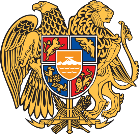 November 6, 201934th Session of the UPR Working GroupReview of FijiThank you Mr. President, Armenia welcomes the delegation of Fiji and thanks for the presentation of the comprehensive national report. We value the cooperation of the authorities of Fiji with United Nations human rights mechanism. The standing invitation extended to all Special Procedures in 2015 is of particular importance. While we appreciate the ratification of the International Covenant on Civil and Political rights and International Covenant on Economic, Social and Cultural Rights, we would like to recommend to the Government of Fiji to ratify the ICCPR OP 1 and OP 2 as well. We commend Fiji for the ratification of the Convention Against Torture in 2016 and would like to recommend to the Fijian Government to consider the withdrawal of its reservations to the Convention, particularly relating to the definition of torture.We note with satisfaction the efforts of Fiji in launching a Human Trafficking Awareness Campaign and recommend to take the necessary measures to ensure the effective implementation of the National Action Plan for the Eradication of Human Trafficking.We wish the delegation of Fiji a successful Third UPR Cycle.I thank you. 